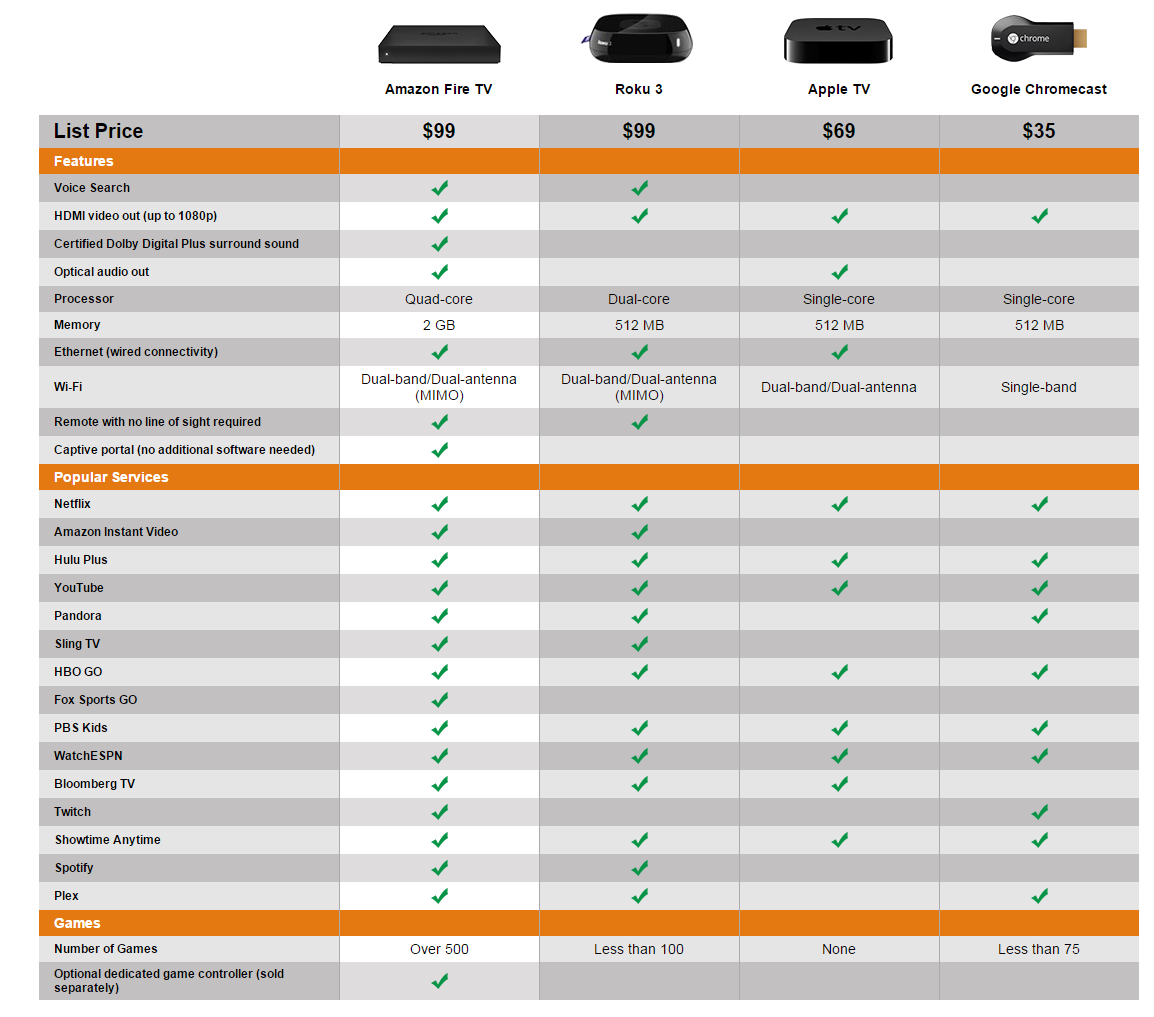 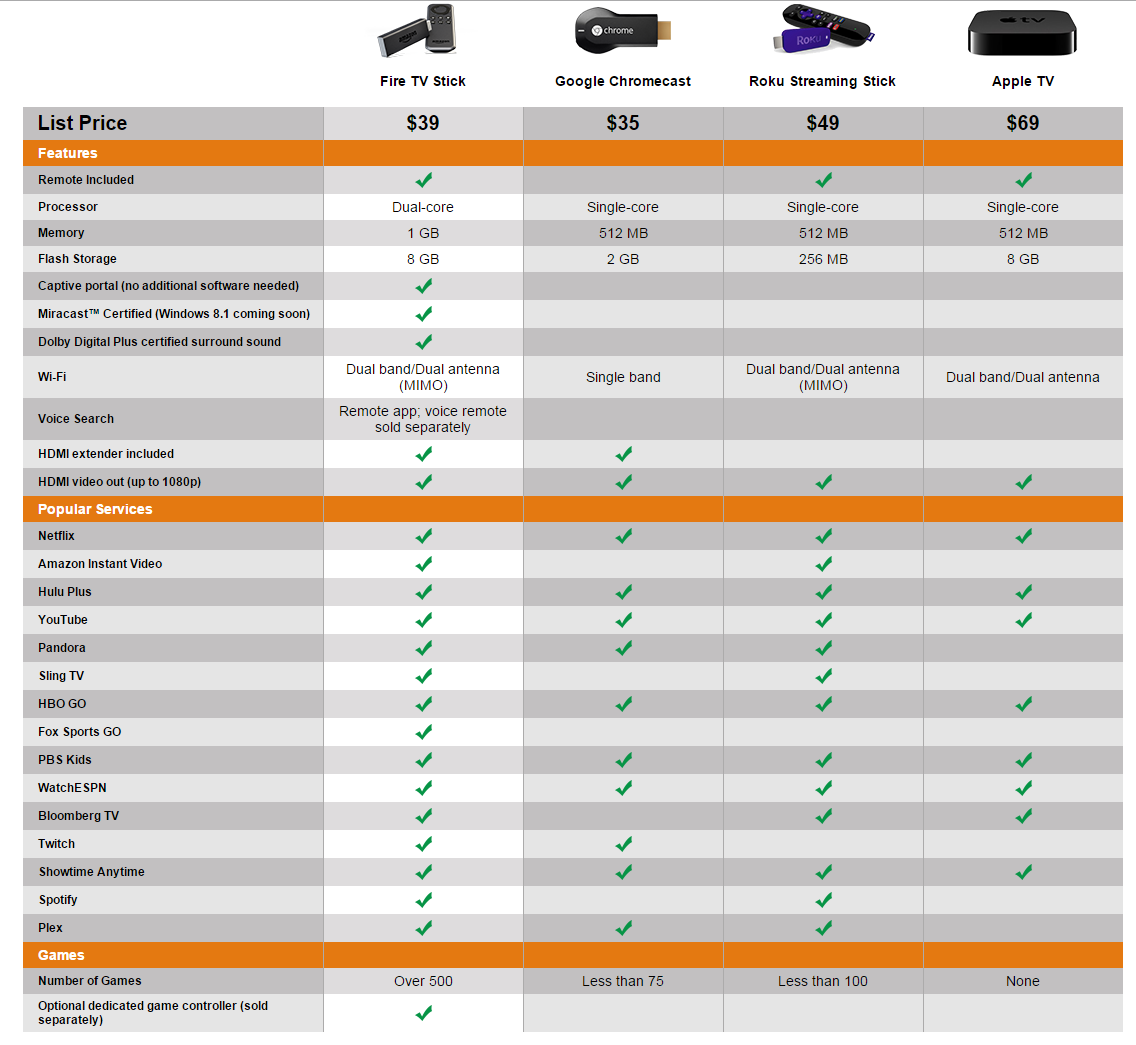 Netflix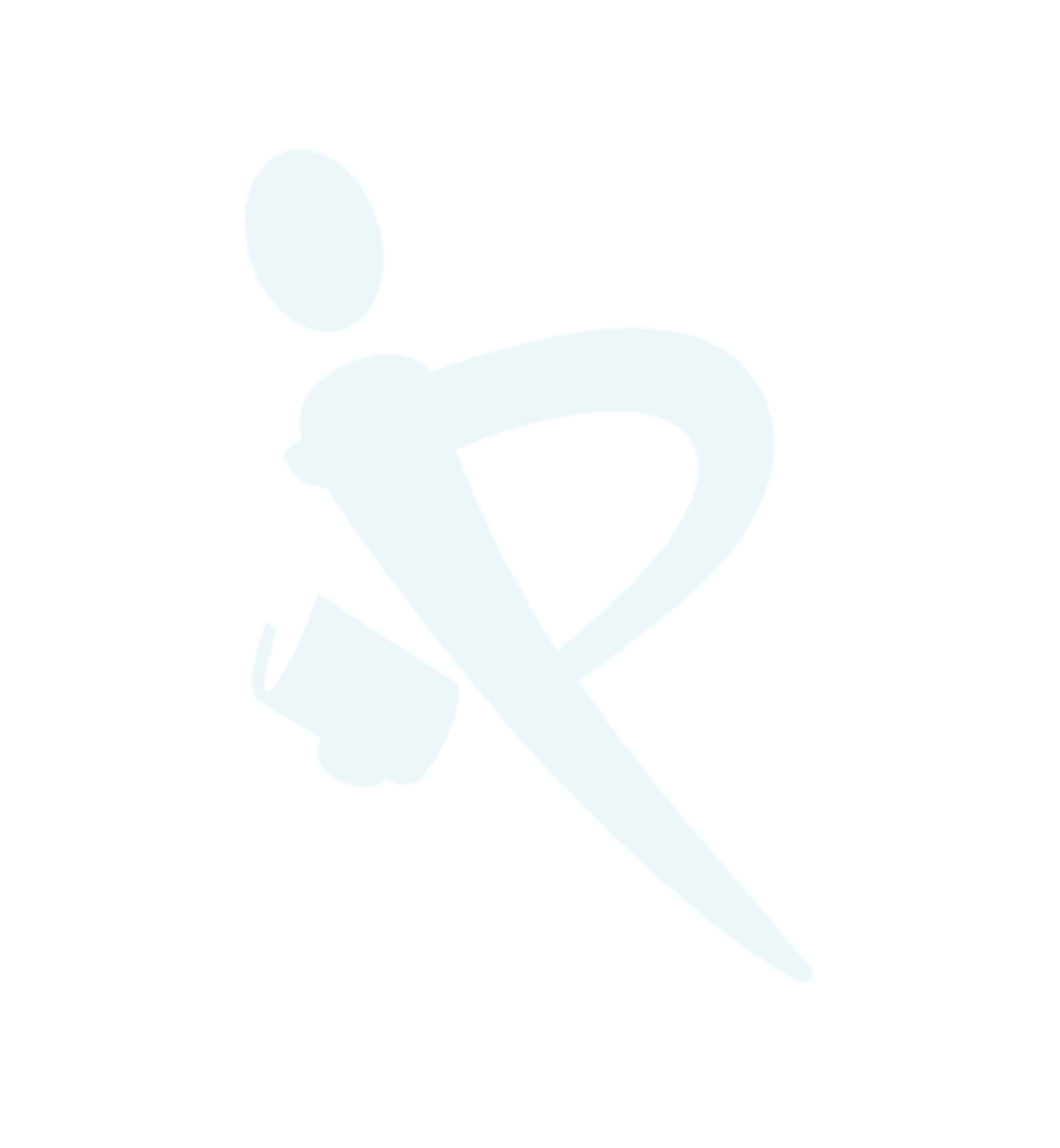 Amazon PrimeHuluPLUSCBS All AccessHBO NowSlingVuduPrice$7.99/mo$99/yr ($8.25/mo)$7.99/mo$5.99/mo$14.99/mo$20/moSign-up is freePros huge catalog of choices back episodes of  TV shows no commercials no contract documentaries wide variety for free of low-cost free 2-day shippingfree Kindle books current episodesexclusive Criterion Collection rightscurrent episodes of CBS showsclassic TV showsall of HBOsubscribe from your Apple Deviceno long-term contractIncludes ESPN, AMC, HGTV, etc.no subscription feeswatch on any devicerent or own what you wantstore digital copies of owned Blu-rays Consno current episodesfrequent catalog changes no free current episodes (available for purchase)frequent catalog changescommercialsless complete seasonsno CBS showsonly CBSnot available of media hubs (access via website or app only) only available via Apple Devices (at this time)not available via webcan’t stream in multiple places every item costs $if you cancel, you lose any purchased content ShowsHouse of CardsMarco PoloOrange is the New Black Downton AbbeyTransparentThe SopranosOnce Upon a TimeAmerican OdysseyThe Tonight ShowBlue BloodsThe Good WifeThe Young and the RestlessGame of ThronesTrue DetectiveThe WireAmerican DadRehab Addict DetectiveRizzoli & IslesA.D.:  The Bible ContinuesMadMenThe Walking Dead